              Обеспечение доступа в здание школы инвалидов и лиц с ОВЗОбеспечение доступа в зданияФедеральный Закон "Об образовании в Российской Федерации" 
законодательно закрепляет принцип доступности образования 
для инвалидов и лиц с ограниченными возможностями здоровья.Для обеспечения "равного доступа к образованию" для всех обучающихся с учетом разнообразия особых образовательных потребностей и индивидуальных возможностей, в нашей школе создан доступ в здание образовательной организации инвалидов и лиц с ограниченными возможностями здоровья (далее - ОВЗ):
• Наклонный пандус для инвалидов и лиц с ОВЗ оборудован на боковой стороне ступенек при подъеме на первый этаж здания.
                                                            
пробеТаким образом, в соответствии с законодательством, инвалидам и лицам с ОВЗ образовательной организацией созданы условия для беспрепятственного входа в здания школы и выхода из него, возможность самостоятельного передвижения по территории и в здании школы (при необходимости с помощью сотрудника школы).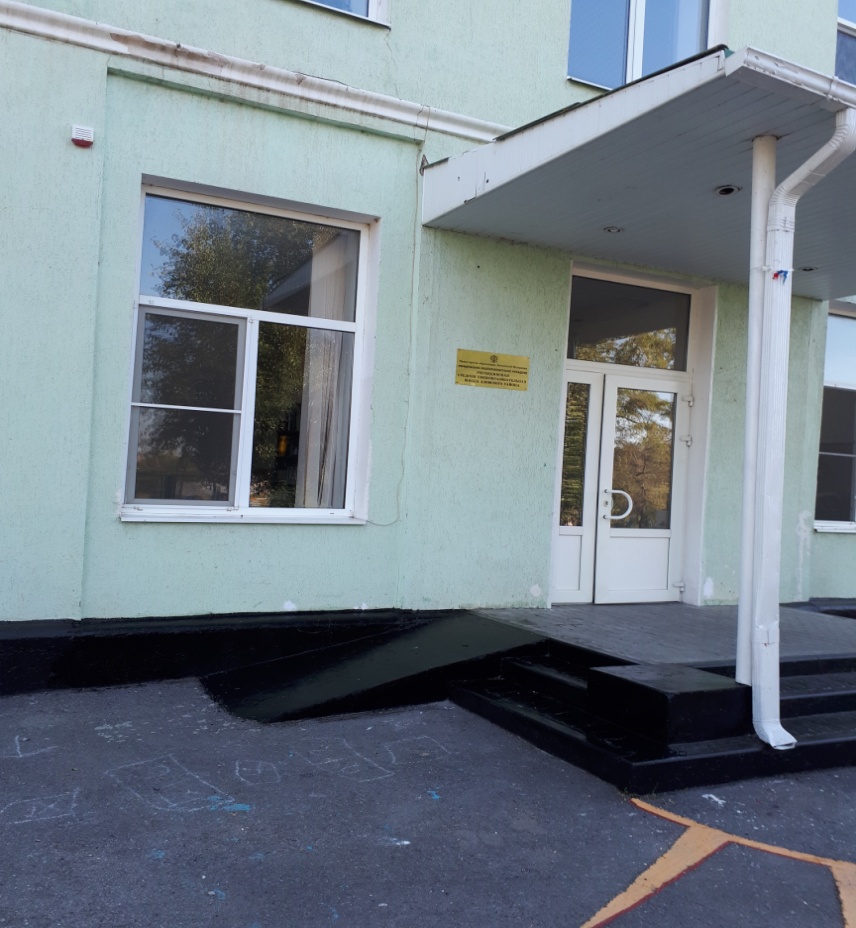 